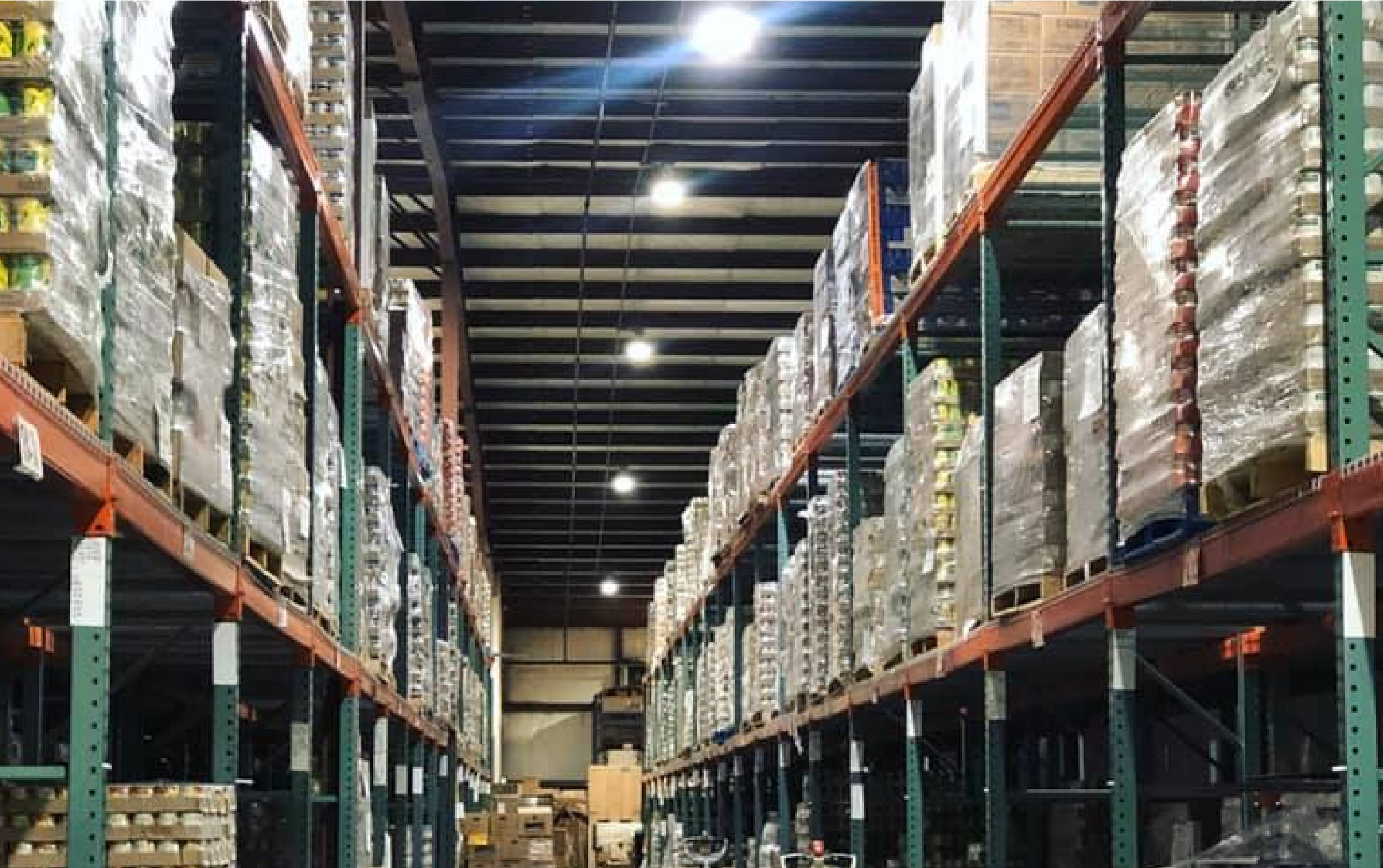 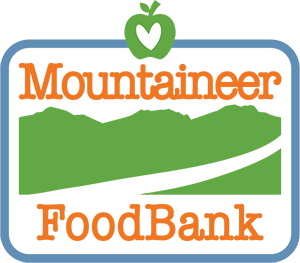 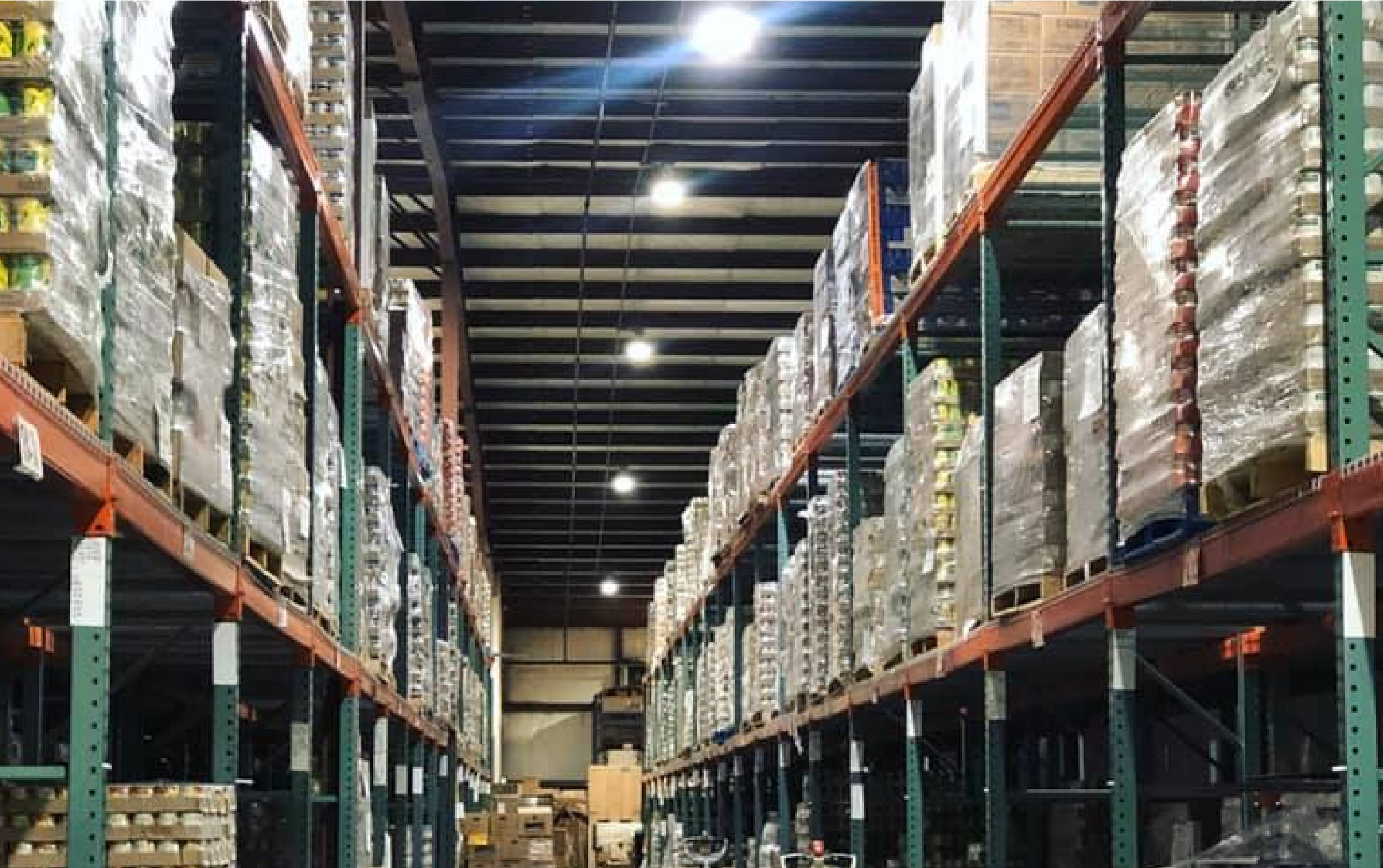 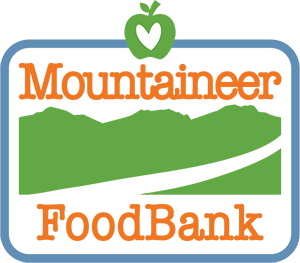 Executive Summary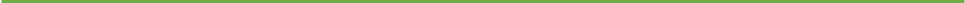 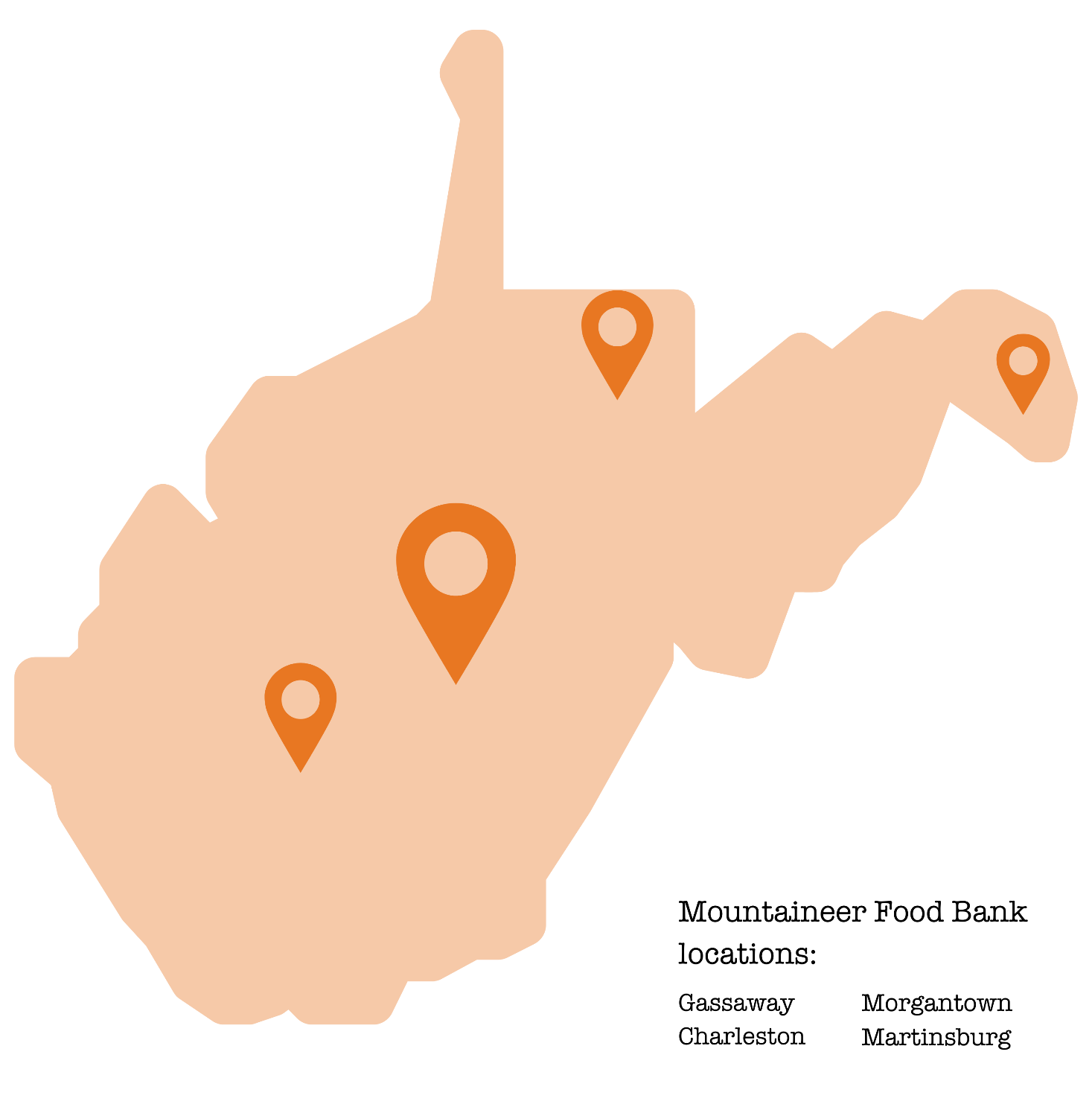 